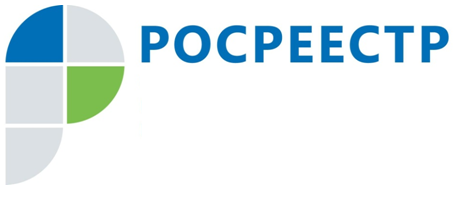 Дома нет, а налог осталсяЧто делать, если имущество перестало существовать?Прежде всего, необходимо снять недвижимость с кадастрового учета. Иначе сведения остаются в Едином государственном реестре недвижимости (ЕГРН), и объект продолжает облагаться налогом.Для снятия объекта с учёта следует обратиться к кадастровому инженеру за подготовкой акта обследования, подтверждающего гибель или уничтожение объекта недвижимого имущества. 	После подготовки акта обследования собственник разрушенного объекта недвижимости должен обратиться в любой из офисов многофункционального центра Иркутской области или подать заявление о снятии с кадастрового учета объекта недвижимости и прекращении права собственности на него в электронном виде через сайт Росреестра. Вместе с заявлением необходимо предоставить акт обследования в форме электронного документа, заверенного электронной подписью кадастрового инженера. Услуга по снятию с кадастрового учёта и прекращению прав на недвижимость является бесплатной.Дополнительно информировать налоговые органы о прекращении существования объекта недвижимости собственнику не придется. Управление Росреестра по Иркутской области самостоятельно передает данные в налоговую службу.Следует отметить, что датой прекращения налогообложения разрушенного объекта недвижимости признается дата снятия такого объекта с кадастрового учёта, полученная налоговыми органами из Росреестра. Причем, если прекращение права собственности на имущество произошло после 15-го числа соответствующего месяца, то налог уплачивается за полный месяц, если до 15-го числа включительно, то налог за этот месяц не взимается.Таким образом, своевременное снятие с кадастрового учета разрушенного или уничтоженного объекта недвижимости поможет сократить финансовые расходы его правообладателя.По информации Управления Росреестра по Иркутской областиСтраницы в социальных сетях:http://vk.com/rosreestr38http://facebook.com/rosreestr38http://twitter.com/rosreestr38